 Nr. 21253 din 20 septembrie  2017                                                      M I N U T Aşedinţei de îndată a Consiliului Local al Municipiului Dej  încheiată azi, 20 septembrie 2017, convocată în conformitate cu prevederile art. 39, alin. (4) din Legea Nr. 215/2001, republicată, cu modificările şi completările ulterioare, conform Dispoziţiei Primarului Nr. 635 din 20 septembrie  2017,  cu următoareaORDINE DE ZI: Proiect de hotărâre privind aprobarea  politicii de parcare în aria de impact a proiectului ”Modernizare infrastructură străzi pentru accesul în zona centală Dej și Ocna Dej – Străzile Mihai Viteazu, Minerilor, Albăstrelelor, Țibleșului, Eroilor și Pinticului”.Proiect de hotărâre privind aprobarea politicii de parcare în aria de impact a proiectului ”Modernizare coridor integrat de mobilitate urbană reprezentat de Străzile: 1 Mai, Ion Pop Reteganu, Pod Someș, Libertății, Bistriței, până la limita Unității Administrativ Teritoriale Dej, inclusiv acces către Autobaza Transurb S.A. Dej, modernizare Autobază Transurb S.A.”Proiect de hotărâre privind aprobarea politicii de parcare în aria de impact a Proiectului ”Amenajare zonă pietonală centrală în vederea reducerii emisiilor de carbon din zona centrală a Municipiului Dej”.Proiect de hotărâre privind aprobarea Documentației tehnico – economici și Proiectul ”Creșterea eficienței energetice a clădirii publice Școala Gimnazială Avram Iancu din Municipiul Dej, situată în Strada Aurora Nr. 5”.Proiect de hotărâre privind aprobarea Proiectului și a cheltuielilor legate de proiectul  ”Creșterea eficienței energetice a clădirii publice Școala Gimnazială Avram Iancu din Municipiul Dej, situată în Strada Aurora Nr. 5”.La şedinţă sunt prezenţi  13 consilieri, domnul Primar Morar Costan, doamna Secretar al Municipiului Dej, reprezentanți ai mass-media locale.      Şedinţa publică este condusă de domnul consilier Mureșan Traian, şedinţa fiind legal constituită. Consilierii au fost convocați prin Adresa Nr. 21.253 din data de 20 septembrie 2017.Lipsesc motivat domnii consilieri: Lazăr Nicolae, Bradea Andrei, Malyarscus Adrian, Butuza Marius Cornel, Mureșan Aurelian Călin, și doamna Petrean Mihaela.Președintele de ședință, domnul consilier Mureșan Traian prezintă punctele înscrise pe Ordinea de zi a ședinței de îndată și cele introduse suplimentar:6. Proiect de hotărâre privind aprobarea documentației tehnico – economice și a indicatorilor tehnico – economici pentru Proiectul ”Amenajare zonă pietonale centrale în vederea reducerii emisiilor de carbon din zona centrală a Municipiului Dej”7. Proiect de hotărâre privind aprobarea privind aprobarea ”Studiului de oportunitate privind dezvoltarea serviciului de transport public și achiziția de mijloace de transport ecologic în Municipiul Dej”.8. Proiect de hotărâre privind aprobarea documentației tehnico – economici și a indicatorilor tehnico – economici pentru Proiectul ”Modernizare infrastructură străzi pentru accesul între zona centrală și Ocna Dej – Străzile Mihai Viteazu, Minerilor, Albăstrelelor, Țibleșului, Eroilor, Pinticului”, proiecte care au fost aprobate cu 13 voturi ”pentru”, unanimitate.În cadrul ședinței s-au aprobat următoarele  proiecte:H O T Ă R Â R E A  Nr. 105privind aprobarea politicii de parcare în aria de impact a Proiectului ”Modernizare infrastructură străzi pentru accesul în zona centrală Dej și Ocna Dej – Străzile: Mihai Viteazu, Minerilor, Albăstrelelor, Țibleșului, Eroilor și Pinticului” Votat   cu 12 voturi ”pentru”, 1 abținere dl.consilier Buburuz Simion;H O T Ă R Â R E A  Nr. 106privind aprobarea politicii de parcare în aria de impact a Proiectului ”Modernizare coridor integrat de mobilitate urbană reprezentat de Străzile: 1 Mai, Ion Pop Reteganu, Pod Someș,  Libertății, Bistriței până la limita Unității Administrativ Teritoriale a Municipiului Dej, inclusiv acces către Autobaza Transurb Dej, modernizare Autobaza Transurb S.A.”Votat  12 voturi ”pentru”,  1 abtinere dl.consilier Buburuz Simion;H O T Ă R Â R E A  Nr. 107 privind aprobarea politicii de parcare în aria de impact a Proiectului ”Amenajare zonă pietonale centrale în vederea reducerii emisiilor de carbon din zona centrală a Municipiului Dej”Votat  13 voturi  ”pentru”,unanimitate. Domnul consilier Buburuz Simion Florin  a părăsit sala de ședințe, 12 consilieri prezenți.H O T Ă R Â R E A  Nr. 108 privind aprobarea Documentației tehnico – economici ai Proiectului ”Creșterea eficienței energetice a clădirii publice Școala Gimnazială Avram Iancu din Municipiul Dej, situată în Strada Aurora Nr. 5”Votat     12 voturi ”pentru”H O T Ă R Â R E A  Nr. 109privind aprobarea Proiectului și a cheltuielilor legate de Proiectul  ”Creșterea eficienței energetice a clădirii publice Școala Gimnazială Avram Iancu din Municipiul Dej, situată în Strada Aurora Nr. 5”Votat   12 voturi  ”pentru”H O T Ă R Â R E A  Nr. 110privind aprobarea documentației tehnico – economice și a indicatorilor tehnico – economici pentru Proiectul ”Amenajare zonă pietonale centrale în vederea reducerii emisiilor de carbon din zona centrală a Municipiului Dej”Votat  12 voturi  ”pentru”H O T Ă R Â R E A  Nr. 111privind aprobarea ”Studiului de oportunitate privind dezvoltarea serviciului de transport public și achiziția de mijloace de transport ecologic în Municipiul Dej”Votat  12 voturi  ”pentru”H O T Ă R Â R E A  Nr. 112privind aprobarea documentației tehnico – economici și a indicatorilor tehnico – economici pentru Proiectul ”Modernizare infrastructură străzi pentru accesul între zona centrală și Ocna Dej – Străzile Mihai Viteazu, Minerilor, Albăstrelelor, Țibleșului, Eroilor, Pinticului”Votat  12 voturi ”pentru”          În conformitate cu dispoziţiile art. 11 din Legea Nr. 52/2003 privind transparenţa decizională în administraţia publică, republicată, cu modificările și completările ulterioare, minuta se publică la sediul şi pe site-ul Primăriei Municipiului Dej.  	 Președinte de ședință,                                                    Secretar,                 Mureșan Traian                                                    Jr. Pop Cristina           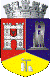 ROMÂNIAJUDEŢUL CLUJCONSILIUL LOCAL AL MUNICIPIULUI DEJStr. 1 Mai nr. 2, Tel.: 0264/211790*, Fax 0264/223260, E-mail: primaria@dej.ro 